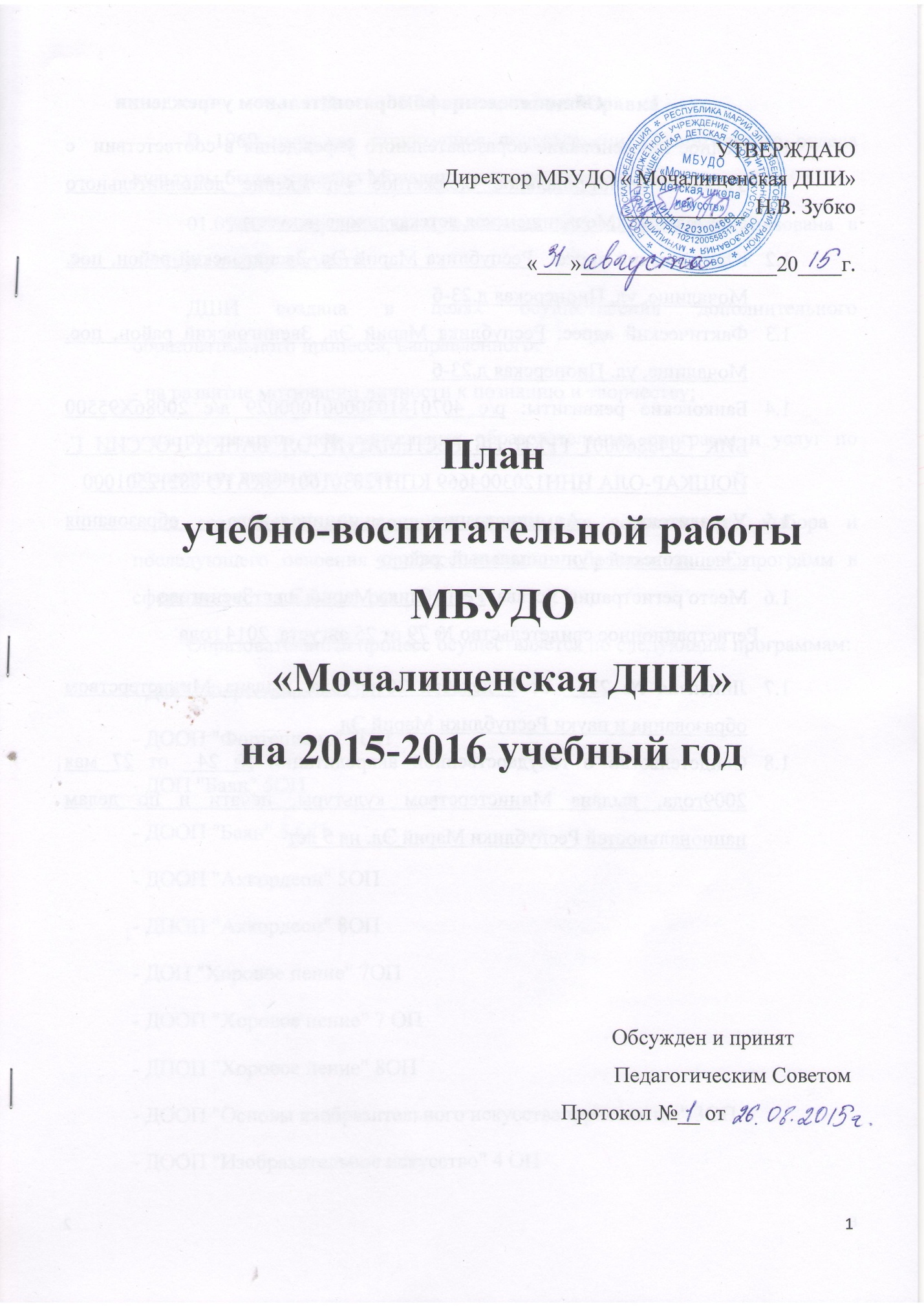 Общие сведения об образовательном учрежденииПолное наименование образовательного учреждения в соответствии  с Уставом: Муниципальное бюджетное учреждение дополнительного образования «Мочалищенская детская школа искусств»Юридический адрес:  Республика Марий Эл, Звениговский район, пос. Мочалище, ул. Пионерская д.23-бФактический адрес: Республика Марий Эл, Звениговский район, пос. Мочалище, ул. Пионерская д.23-б Банковские реквизиты: р/с 40701810300001000029 л/с 20086Х95500      БИК  048860001 ГРКЦ НБ РЕСП.МАРИЙ ЭЛ БАНКА РОССИИ Г. ЙОШКАР-ОЛА ИНН1203004669 КПП120301001 ОКАТО 88212501000Учредители: Администрация муниципального образования «Звениговский муниципальный  район» Место регистрации Устава: Республика Марий Эл г. Звенигово      Регистрационное свидетельство № 79 от 25 августа  2014 годаЛицензия № 233  от 8 декабря 2014 года, выдана Министерством образования и науки Республики Марий Эл Свидетельство о государственной аккредитации № 24  от 27 мая 2009года, выдана Министерством культуры, печати и по делам национальностей Республики Марий Эл, на 5 летИнформационная справкаВ 1969 году как структурное подразделение Звениговского отдела культуры была основана Мочалищенская детская музыкальная школа.01.09.2001года детская музыкальная школа была реорганизована в детскую школу искусств. ДШИ создана в целях осуществления дополнительного образовательного процесса, направленного: - на развитие мотивации личности к познанию и творчеству;- на реализацию дополнительных образовательных программ и услуг по различным видам искусства;- на создание у обучающихся основы для сознательного выбора и последующего освоения профессиональных образовательных программ в сфере искусства и культуры.Образовательный процесс осуществляется по следующим программам:- ДОП "Фортепиано" 7ОП- ДООП "Фортепиано" 7ОП- ДОП "Баян" 5ОП- ДООП "Баян" 5 ОП- ДООП "Аккордеон" 5ОП- ДПОП "Аккордеон" 8ОП- ДОП "Хоровое пение" 7ОП- ДООП "Хоровое пение" 7 ОП- ДПОП "Хоровое пение" 8ОП- ДООП "Основы изобразительного искусства и рисование" 3ОП- ДООП "Изобразительное искусство" 4 ОПВ ДШИ на 01.09.2015 г. обучаются 52 учащихся, работают 6 преподавателей. ДШИ имеет достаточную материально-техническую базу: учебные помещения школы представляют собой систему специализированных кабинетов, предназначенных для проведения занятий по конкретным дисциплинам (кабинет теории, хора, фортепиано, баяна, художественный класс); имеется выставочный зал, фонотека, видеотека, библиотечный фонд (3 тысячи томов).IIΙ.  Основные задачи:Обеспечить ребенку с любым уровнем способностей психологически          комфортные условия обучения в школе.Работу по всем образовательным программам направить на развитие творческого потенциала детей. Совершенствовать методику преподавания в двух направлениях: - апробация и корректировка существующих рабочих программ преподавателей школы и подготовка наиболее удачных из них к рецензии.- создание новых рабочих программ, отвечающих постоянно меняющимися условиям обучения.Работа над сохранением контингента учащихся.Активизировать работу методической деятельности в школе.Принимать активное участие в проводимых районных, зональных, республиканских смотрах, олимпиадах, фестивалях.Повышение уровня профессионального мастерства.Оснащение учебного процесса новыми учебными и методическими пособиями, укрепление и модернизация материально-технической базы школы.ΙV. Контингент учащихся на начало 2015-2016 учебного года.V. Педагогические советы на 2015-2016 учебный год.VI. Учебная работа.VII. Работа с родителями.VIII. План мероприятий по профориентации учащихся на 2015-2016 учебный год.Цель: Готовить учащихся к осознанному выбору профессии по различным видам искусства в соответствии с их способностями и потребностями общества.Задачи: 1) Формирование у подростков знаний о профессиях в сфере культуры и искусства, об их требованиях к личности, о путях продолжения образования и получения профессиональной подготовки.2) Воспитание уважительного отношения к людям профессий в области искусства.3) Развитие воображения, интеллектуальных, творческих, коммуникативных и организаторских способностей.IX. План по развитию материально-технической базы на 2015-2016 учебный год.X. Планы работы отделений на 2015-2016 учебный год.План работы художественного отделения ДШИ.Цели и задачи:Успешное освоение учебного материала по предметам художественных дисциплин.Развитие творческих способностей учащихся художественного отделения, совершенствование профессионального мастерства, художественного вкуса.Выявление и сохранение творческого потенциала талантливых людей.Участие в республиканских конкурсах, развитие понимания необходимости соревнований в художественной области, как совершенствования мастерства и изучения творчества юных дарований.Обеспечить материально-техническую базу для совершенствования преподавания художественных дисциплин в ДШИ.План работы фортепианного отделения ДШИ.Цели и задачи:Осуществлять работу по дифференцированному обучению учащихся с различными музыкальными данными, возрастами, индивидуальными особенностями ребенка в целях гуманизации учебного процесса.Принимать участие в районных конкурсах, фестивалях.Принимать активное участие во всех школьных концертах и др. мероприятиях с целью пропаганды детского музыкального творчества.Выявление и сохранение творческого потенциала талантливых детей.Повышать уровень педагогического и исполнительского мастерства преподавателей отделения.Посещать мероприятия, проводимые методическим отделом Министерства культуры, печати и по делам национальностей РМЭ.Внедрять новые формы и методы работы с детьми.Обеспечить сохранность контингента.Повышать мотивацию учащихся к учебе в школе искусств.План работы народного отделения ДШИ.Цели и задачи:Осуществлять работу по дифференцированному обучению учащихся с различными музыкальными данными, возрастами, индивидуальными особенностями ребенка в целях гуманизации учебного процесса.Принимать участие в районных конкурсах, фестивалях.Принимать активное участие во всех школьных концертах и др. мероприятиях с целью пропаганды детского музыкального творчества.Выявление и сохранение творческого потенциала талантливых детей.Повышать уровень педагогического и исполнительского мастерства преподавателей отделения.Посещать мероприятия, проводимые методическим отделом Министерства культуры, печати и по делам национальностей РМЭ.Внедрять новые формы и методы работы с детьми.Обеспечить сохранность контингента.Повышать мотивацию учащихся к учебе в школе искусств.План работы хорового отделения ДШИ.Цели и задачи:1. Осуществлять работу по дифференцированному обучению учащихся с различными музыкальными данными, возрастами, индивидуальными особенностями ребенка в целях гуманизации учебного процесса.2. Принимать участие в районных конкурсах, фестивалях.3. Принимать активное участие во всех школьных концертах и др. мероприятиях с целью пропаганды детского музыкального творчества.4. Выявление и сохранение творческого потенциала талантливых детей.5.Повышать уровень педагогического и исполнительского мастерства преподавателей отделения.6. Посещать мероприятия, проводимые методическим отделом Министерства культуры, печати и по делам национальностей РМЭ.7. Внедрять новые формы и методы работы с детьми.8. Обеспечить сохранность контингента.9. Повышать мотивацию учащихся к учебе в школе искусств.XI. План контроля и руководства по ДШИ на 2013-2014 учебный год.Директор МБУДО « Мочалищенская детская школа искусств»                        _____________ /Н.В. Зубко / ОтделениеВсего учащихсяВ т.ч. в выпускных классахФортепиано171Народные инструменты:-класс баянаиз них предпроф-класс аккордеонаиз них предпроф86-21-Хоровоеиз них предпроф83-Художественное192ВСЕГО:523№п/пСрокТемаОтветственный1Август 1. О назначении ответственных лиц за пожарную безопасность.2. О комплектовании учащихся на 2015– 2016 учебный год.3. О режиме работы школы.4. О назначении ответственных лиц за безопасность работы и учебы.5. О педагогической нагрузке.6.Утверждение плана учебно-воспитательной работы.7.Утверждение плана работы методических объединений.Зубко Н.В.2Ноябрь1.Итоги I четверти.2.Адаптация учащихся I классов.Гринфельд Е.Ф.Коляго С.Ф.Кутюков М.А.Зубко Н.В.Колесников А.П.Ахметсафина Г.А.3Декабрь1.Анализ академических зачетов2.Анализ преподавателей о внеклассной работе с учащимися (организация новогодних мероприятий в ДШИ)3.Отчет преподавателей о подготовке учащихся к смотрам-конкурсам.Гринфельд Е.Ф.Коляго С.Ф.Кутюков М.А.Зубко.Н.В.Колесников А.П.Ахметсафина Г.А.4Январь1.Итоги II четверти (I полугодия)2. Задачи на 2-ое полугодие уч.года.3. Творческий отчет преподавателей за 1 полугодие.Гринфельд Е.Ф.Коляго С.Ф.Кутюков М.А.Зубко Н.В.Колесников А.П.Аметсафина Г.А.5Март 1.Обсуждение и утверждение плана    « Недели музыки» в ДШИ.Гринфельд Е.Ф.Кутюков М.А.Зубко.Н.В.Коляго С.Ф.Колесников А.П.Ахметсафина Г.А.6Апрель1.Итоги III четверти.2. Анализ технических зачетов.Гринфельд Е.Ф.Кутюков М.А.Зубко.Н.В.Коляго С.Ф.Колесников А.П.Ахметсафина Г.А.7Июнь1.Итоги успеваемости за IV четверть.2.Итоги работы школы за 2015-2016 учебный год.3.Отчет заведующих методическими объединениями.4.Отчет классных руководителей о внеклассной работе с учащимися.5.О переводе учащихся.      Гринфельд Е.Ф.Кутюков М.А.Зубко.Н.В.Коляго С.Ф.Колесников А.П.Ахметсафина Г.А.№Наименование Сроки Отделение Ответственные 1.Технические зачеты 28-29 октября24-25 марта Инструментальное исполнительство: Фортепиано, Баян, АккордеонКоляго С.Ф.Колесников А.П.Зубко Н.В.Ахметсафина Г.А.2.Академические концерты 23-24 декабря24-25 маяИнструментальное исполнительство: Фортепиано, Баян, Аккордеон;Хоровое пениеКоляго С.Ф.Колесников А.П.Зубко Н.В.Ахметсафина Г.А.Гринфельд Е.Ф.4.Переводные экзамены: сольфеджиопо специальности23.05- 27.05Инструментальное исполнительство: Фортепиано, Баян, Аккордеон;Хоровое пениеГринфельд Е.Ф.Коляго С.Ф.Колесников А.П.Зубко Н.В.5.Зачетно  - контрольные уроки по теоретическим дисциплинам26.10 – 30.1021.12–25.12.23.05 –27.05.Муз. лит-раСольфеджио Гринфельд Е.Ф.Зав. метод. объединением 6. Выпускные экзамены: сольфеджиопо специальности23.05-28.05Инструментальное исполнительство: ФортепианоГринфельд Е.Ф.Зубко Н.В.7.Просмотр21.12– 25.12 Худож-оеКутюков М.А.8.Выставка 20.05-30.05 - // - // - Кутюков М.А.9.Контрольный урок 24 декабря История искусствКутюков М.А.10.Экзаменационные задания Апрель – май Живопись  Рисунок Кутюков М.А.11.Защита  28 мая Станковая композицияКутюков М.А.12.Экзамен 23 мая История искусствКутюков М.А.№Наименование мероприятияДатаОтветственные1.2.3.4.5.6. Общешкольное родительское собрание «Перекличка учащихся»Общешкольное собрание с родителями учащихся  1 класса. Заключение договора с родителями.Классные родительские собрания в конце каждой четверти по итогам успеваемости, с концертными выступлениями учащихся перед родителями. Открытые уроки с приглашением родителейКонцерты для родителей:-день музыки-Посвящение в юные музыканты-Новогодний концерт-ко Дню 8 мартаОбщешкольное родительское собрание по итогам года с концертом учащихсяСентябрьОктябрьНоябрьДекабрьМартМайВ течение годаВ течение годаМайЗубко Н.В.Зубко Н.В.Классные руководителиКлассные руководителиПреподавателиКлассные руководителиЗубко Н.В.№МероприятияДатаОтветственные1Родительские собрания «Цели и задачи в новом учебном году»сентябрьДиректор2День музыки(для учащихся ДШИ)октябрьКлассные руководители3Посещение театров, музеев, выставочных залов, концертов совместно с родителямиВ течение годаКлассные руководители4Оформление стендов по профориентации учащихся ДШИ и информационных стендов для поступающих в ССУЗ-ы и ВУЗ-ыДекабрьМартГринфельд Е.Ф.Зубко Н.В.Кутюков М.А.5Индивидуальные консультации с преподавателями колледжа культуры и художественного училищаВ течение годапреподаватели6Родительские собрания для  родителей с концертами учащихсяАпрельМайЗав.отделениями7Индивидуальная консультация родителей и учащихся по выбору профессий в сфере культурыВ течение годапреподаватели8Анкетирование, тестирование учащихся, выпускниковВ течение годапреподаватели№НаименованиеСуммаСрок1Музыкальные инструменты:-баян 1 шт.30 тыс.2Оформление сцены10 тыс.3Нотная и методическая литература, компакт-диски и т.д.2 тыс.4Мебель:-столы (учительские)-3 шт.5 тыс.5Ремонтные работы:15 тыс.№МероприятияСрокиМетодическая работа1Утверждение плана работы художественного отделения на 2015-2016 учебный годСентябрь2Утверждение индивидуальных планов учащихсяСентябрь3Утверждение требований и сроков зачетов и выпускных экзаменовСентябрь 4Участие в семинарах, на курсах повышения квалификации, проводимых методкабинетомПо графику5Открытый урок во 2 классе: Натюрморт "Богатство осени"Октябрь 6Доклад "Предмет и его внешние признаки"Январь 7Создание эскизов и выполнение постановок (натюрмортов) по рисунку и живописи, пейзажейВ течение годаУчебная работа1Контрольные уроки (рисунок, живопись, композиция, скульптура, история искусств) В конце четверти2Экзаменационные задания (живопись, рисунок, композиция)Апрель-май3Защита реферата (история искусств)Май Учебно-воспитательная работа1Организация похода на р.Юшут  с учащимися для наблюдения за природой и сбора материалов для декоративных и скульптурных композицийСентябрь-ноябрь2Классный час: «Правила поведения учащихся в школе и вне её»Октябрь3Классный час: "К 85-летию со дня рождения марийского художника и педагога Карпова Н.П."Ноябрь4Конкурс на лучший декоративный рисунок "Новогодняя карусель"Декабрь5Классный час: "Кругозор" (о художниках разных эпох)Январь6Классный час: «К 170-летию со дня рождения В.Е.Маковского»Февраль7Классный час: "Декоративно-прикладное искусство РМЭ"Март8Конкурс рисунков по памяти и представлению "Мой родной поселок"Апрель9Классный час : "Профессия-художник"Май Выставочная деятельность1Выставки работ учащихся художественного отделения. Учебные работы.В течение года2Оформление стенда «Сравни свой рисунок с детскими учебными работами"Декабрь Внеклассная работа1Проведение родительских собраний, индивидуальная работа с родителями1 раз в четверть2Экскурсии в музей ИЗО и Национальную галереюВ течение года№МероприятияМероприятияСрокиОтветственныеМетодическая работаМетодическая работаМетодическая работаМетодическая работа1Утверждения плана работы фортепианного отделения на 2015-2016 г.Утверждения плана работы фортепианного отделения на 2015-2016 г.августЗубко Н.В.2Утверждение индивидуальных планов учащихсяУтверждение индивидуальных планов учащихсясентябрьЗубко Н.В.3Утверждение требований и сроков академических концертов, технических зачетов и выпускных экзаменовУтверждение требований и сроков академических концертов, технических зачетов и выпускных экзаменовсентябрьЗубко Н.В.4Взаимопосещение уроков на отделенииВзаимопосещение уроков на отделенииВ течение годаПреподаватели 5Участие в семинарах, на курсах повышения квалификации проводимых методкабинетомУчастие в семинарах, на курсах повышения квалификации проводимых методкабинетомПо графикуПреподаватели 6Подготовка учащихся к республиканскому конкурсуПодготовка учащихся к республиканскому конкурсуПреподаватели 7Доклад "Разработка комплекса игр и упражнений для постановки исполнительского аппарата в классе специального фортепиано на основе методик выдающихся педагогов-пианистов и собственном опыте"Доклад "Разработка комплекса игр и упражнений для постановки исполнительского аппарата в классе специального фортепиано на основе методик выдающихся педагогов-пианистов и собственном опыте"НоябрьАхметсафина Г.А.8Открытый урок  "Методика подбора по слуху"Открытый урок  "Методика подбора по слуху"Декабрь Зубко Н.В.9Доклад "Работа над сонатой"Доклад "Работа над сонатой"ФевральЗубко Н.В.10Открытый урок "Освоение средств музыкальной выразительности на начальном этапе обучения"Открытый урок "Освоение средств музыкальной выразительности на начальном этапе обучения"ФевральАхметсафина Г.А.Учебная работаУчебная работаУчебная работаУчебная работа1Проведение технических зачетовПроведение технических зачетовОктябрьмартЗубко Н.В.2Проведение академических концертовПроведение академических концертовДекабрьмайЗубко Н.В.3Экзамен учащихся 1 классаЭкзамен учащихся 1 классамайЗубко Н.В.4Зачеты по фортепиано учащихся хорового отделенияЗачеты по фортепиано учащихся хорового отделенияДекабрьмайЗубко Н.В.Учебно-воспитательная работаУчебно-воспитательная работаУчебно-воспитательная работаУчебно-воспитательная работа1Участие в мероприятиях районного уровняУчастие в мероприятиях районного уровняВ течение годаЗубко Н.В.2Классный час: «Урок-знакомство с фортепиано"Классный час: «Урок-знакомство с фортепиано"Сентябрь Ахметсафина Г.А.3Классный час: «Урок-концерт, посвященный Дню музыки"Классный час: «Урок-концерт, посвященный Дню музыки"Октябрь Зубко Н.В.4Посвящение в юные музыкантыПосвящение в юные музыкантыНоябрьЗубко Н.В.Ахметсафина Г.А.5Классный час: "Возникновение музыки"Классный час: "Возникновение музыки"ДекабрьЗубко Н.В.6Классный час: "Его Величество Фортепиано"Классный час: "Его Величество Фортепиано"ДекабрьАхметсафина Г.А.7Концерт "Новогодние нотки"Концерт "Новогодние нотки"ДекабрьЗубко Н.В.Ахметсафина Г.А.8Конкурс на лучшее исполнение полифонической пьесы"Конкурс на лучшее исполнение полифонической пьесы"ЯнварьЗубко Н.В.9Музыкальная викторина: "Что? Где? Когда?"Музыкальная викторина: "Что? Где? Когда?"ЯнварьАхметсафина Г.А.10Конкурс "Я рисую музыку"Конкурс "Я рисую музыку"ФевральАхметсафина Г.А.11 Классный час: "Интересные факты из жизни композиторов" Классный час: "Интересные факты из жизни композиторов"ФевральЗубко Н.В.12Концерт учащихся отделения "Хоровое пение"Концерт учащихся отделения "Хоровое пение"МартАхметсафина Г.А.13Классный час: "Великие пианисты"Классный час: "Великие пианисты"МартАхметсафина Г.А.14Концерт учащихся 5-7 классовКонцерт учащихся 5-7 классовАпрельЗубко Н.В.15Концерт первоклассниковКонцерт первоклассниковМайАхметсафина Г.А.Концертно-шефская деятельностьКонцертно-шефская деятельностьКонцертно-шефская деятельностьКонцертно-шефская деятельность1Шефские концерты в д/с «Аленушка», «Ромашка»Шефские концерты в д/с «Аленушка», «Ромашка»Апрель-майпреподаватели2Участие в мероприятиях и концертах ДШИ, СОШ, ЦДиКУчастие в мероприятиях и концертах ДШИ, СОШ, ЦДиКВ течение годапреподавателиКонкурсыКонкурсыКонкурсыКонкурсыКонкурсы1Республиканский конкурс фортепианного отделенияРеспубликанский конкурс фортепианного отделенияМарт-апрельЗубко Н.В.2Конкурс "Апельсиновое лето"Конкурс "Апельсиновое лето"Май Зубко Н.В.Внеклассная работаВнеклассная работаВнеклассная работа1Проведение родительских собраний, индивидуальная работа с родителямиПроведение родительских собраний, индивидуальная работа с родителями1 раз в четвертьЗубко Н.В.Ахметсафина Г.А.2Посещение концертов, фестивалей, выставокПосещение концертов, фестивалей, выставокВ течение годаЗубко Н.В.Ахметсафина Г.А.№МероприятияСрокиСрокиОтветственныеМетодическая работаМетодическая работаМетодическая работаМетодическая работаМетодическая работа1Утверждение плана работы фортепианного отделения на 2015-2016 учебный годСентябрьСентябрьКоляго С.Ф.2Утверждение индивидуальных планов учащихсяСентябрьСентябрьКоляго С.Ф.3Утверждение требований и сроков академических концертов, технических зачетов и выпускных экзаменовсентябрьсентябрьКоляго С.Ф.4Взаимопосещение уроков на отделенииВ течение годаВ течение годапреподаватели4Участие в семинарах, на курсах повышения квалификации, проводимых методкабинетомПо графикуПо графикупреподаватели5Подготовка учащихся к республиканскому конкурсупреподаватели6Доклад "О проблеме сценического самочувствия исполнителя-баяниста"Октябрь Октябрь Колесников А.П.7Доклад "Начальный этап работы над музыкальными произведениями"ОктябрьОктябрьКоляго С.Ф.8Открытый урок "Техника левой руки баяниста на начальном этапе обучения"АпрельАпрельКолесников А.П.9Открытый урок "Работа над выразительностью и динамикой в пьесах"МайМайКоляго С.Ф.Учебная работаУчебная работаУчебная работаУчебная работаУчебная работа1Проведение технических зачетовОктябрьМартОктябрьМартКоляго С.Ф.Колесников А.П.2Проведение академических концертовДекабрьМайДекабрьМайКоляго С.Ф. Колесников А.П.Учебно-воспитательная работаУчебно-воспитательная работаУчебно-воспитательная работаУчебно-воспитательная работаУчебно-воспитательная работа1Участие в мероприятиях районного уровняВ течение годаВ течение годапреподаватели2Классный час: «Этика поведения на занятиях и концертных выступлениях»сентябрьсентябрьКолесников А.П.3Классный час: «Как я готовлюсь к уроку»ноябрьноябрьКолесников А.П.4Классный час: «Приемы игры на баяне»ноябрьноябрьКоляго С.Ф.5Конкурс произведений сонатной формыдекабрьдекабрьКоляго С.Ф.6Концерт «Новогодние нотки»декабрьдекабрьКолесников А.П.Коляго С.Ф.7Классный час: «Баян и баянисты»мартмартКолесников А.П.8Сочинение мелодий "Весенняя  капель"мартмартКоляго С.Ф.9Выставка рисунков: «Мое любимое произведение»апрельапрельКоляго С.Ф.10Отчетный концерт народного отделенияапрельапрельКоляго С.Ф.Колесников А.П.11Конкурс военной песнимаймайКоляго С.Ф.Колесников А.П.Концертно-шефская деятельностьКонцертно-шефская деятельностьКонцертно-шефская деятельностьКонцертно-шефская деятельностьКонцертно-шефская деятельность1Шефские концерты в д/с «Аленушка», «Ромашка»Апрель-майАпрель-майпреподаватели2Участие в мероприятиях и концертах ДШИ, СОШ, ЦДиКВ течение годаВ течение годапреподавателиВнеклассная работаВнеклассная работаВнеклассная работаВнеклассная работаВнеклассная работа1Проведение родительских собраний, индивидуальная работа с родителями1 раз в четвертьпреподавателипреподаватели2Посещение концертов, фестивалей, выставокВ течение годаВ течение годапреподаватели№МероприятияМероприятияСрокиМетодическая работаМетодическая работаМетодическая работа1Утверждение плана работы хорового отделения на 2015-2016 учебный годУтверждение плана работы хорового отделения на 2015-2016 учебный годСентябрь2Утверждение индивидуальных планов учащихсяУтверждение индивидуальных планов учащихсяСентябрь3Утверждение требований и сроков академических концертов, технических зачетов и выпускных экзаменовУтверждение требований и сроков академических концертов, технических зачетов и выпускных экзаменовсентябрь4Взаимопосещение уроков на отделенииВзаимопосещение уроков на отделенииВ течение года4Участие в семинарах, на курсах повышения квалификации, проводимых методкабинетомУчастие в семинарах, на курсах повышения квалификации, проводимых методкабинетомПо графику5Подготовка учащихся к республиканскому конкурсуПодготовка учащихся к республиканскому конкурсу6Открытый урок «Д7 с обращениями" в 6 классеОткрытый урок «Д7 с обращениями" в 6 классеДекабрь9Доклад «Работа над звуком в хоре»Доклад «Работа над звуком в хоре»Март Учебно-воспитательная работаУчебно-воспитательная работаУчебно-воспитательная работа1Участие в мероприятиях районного уровняУчастие в мероприятиях районного уровняВ течение года2Классный час: «Г.Свиридов - 100 лет со дня рождения»Классный час: «Г.Свиридов - 100 лет со дня рождения»Декабрь 4Классный час: «Л.Бетховен - 245 лет со дня рождения»Классный час: «Л.Бетховен - 245 лет со дня рождения»Декабрь 6Концерт «Новогодние нотки»Концерт «Новогодние нотки»Декабрь 8Классный час: «С.С. Прокофьев - 125 лет со дня рождения»Классный час: «С.С. Прокофьев - 125 лет со дня рождения»Апрель 10Классный час: «И.С. Ключников-Палантай - 130 лет со дня рождения»Классный час: «И.С. Ключников-Палантай - 130 лет со дня рождения»Апрель 12Классный час: «А.И. Искандаров - 110 лет со дня рождения»Классный час: «А.И. Искандаров - 110 лет со дня рождения»март13Отчетный концерт хорового отделенияОтчетный концерт хорового отделенияапрельКонцертно-шефская деятельностьКонцертно-шефская деятельностьКонцертно-шефская деятельность1Шефские концерты в д/с «Аленушка», «Ромашка»Шефские концерты в д/с «Аленушка», «Ромашка»Апрель-май2Участие в мероприятиях и концертах ДШИ, СОШ, ЦДиКУчастие в мероприятиях и концертах ДШИ, СОШ, ЦДиКВ течение годаКонкурсыКонкурсыКонкурсы11Республиканский конкурс "Голос детства"Декабрь22Республиканская олимпиада по музыкально-теоретическим дисциплинамМарт33Районный фестиваль хоровых коллективов "Поющая весна" п.КужмараМарт44Фестиваль "Палантаевские гусли" п. КокшамарыАпрель Внеклассная работаВнеклассная работа1Проведение родительских собраний, индивидуальная работа с родителямиПроведение родительских собраний, индивидуальная работа с родителями1 раз в четверть2Посещение концертов, фестивалей, выставокПосещение концертов, фестивалей, выставокВ течение года1.2.3.4.Формирование нагрузки преподавателейСмотр учебных кабинетовПерекличка – общешкольное родительское собрание для вновь поступивших учащихсяКонсультация для вновь принятых преподавателей (ведение внутришкольной документации, планирование работы)VIII (4ая неделяVIII)ПерсональныйПредварительныйПредварительныйПерсональный1.2.  3.  4.5.6.Утверждение расписания индивидуальных занятий.Итоги первой недели занятий (наполняемость классов, обеспеченность учениками, списки не приступивших к занятиям детей)Ведение и заполнение журналовУтверждение сроков и форм проведения контрольных точек на отделениях.Проверка составления перспективных планов на методических объединенияхИтоги адаптации учащихся 1-ых классов (создание психологически комфортных условий для обучения: удобство расписания, наличие перерывов в расписании, психологический климат на занятиях, беседы с родителями).IX 2ая неделяПерсональныйОбзорныйПерсональныйПредварительныйПромежуточныйТекущий1.2.Состояние преподавания теоретических дисциплин в 7-х классахАдаптация учащихся 1-х классов В течение годаПредметно – обобщающийКлассно - обобщающий1.2.3.4.5.6.Контроль за ведением учебной документации (личные дела, дневники, общешкольная ведомость оценок.Анализ успеваемости учащихся за I четвертьОсуществление контроля за промежуточной аттестацией на всех отделениях (академические концерты, тех.зачеты)Проверка состояния ведения документации на методических объединенияхКонтрольный срез по сольфеджио в выпускных классахКонтроль за осуществлением решений педсовета с неуспевающими учениками XIПо графикуОбзорныйФронтальныйПромежуточныйОбзорныйКлассно – обобщающийПерсональный1.  2.3.  4.Осуществление контроля за промежуточной аттестацией (академические концерты, тех.зачеты, контрольные уроки).Контрольный срез по музыкальной литературе в выпускных классах.Контроль за проведением родительских собраний в классах преподавателей.Выборочная проверка за выполнением индивидуальных планов учащихся XIIПо графикуXIIПромежуточныйКлассно – обобщающийПредупредительныйПерсональный1.2.3.4.5.6.Контроль за ведением учебной документации и анализ успеваемости учащихся за II четв.Контроль за проведением методиче-ских докладов на объединенияхКонтроль за работой перспективной группы (прослушивание конкурсных программ)Утверждение выпускных программУтверждение экзаменационных билетов по сольфеджиоАнализ сохранности контингента среди нового набора. Причины отсева. IФронтальныйТематическийКлассно – обобщающийТематическийТематический1.  2.  3.4.5.Контроль за работой  преподавателей и классных руководителей. Уровень и стиль общения с учащимися и их родителями. Психологический климат класса.Контрольный срез посещаемости групповых занятий.Контроль за выполнением решений педсовета по работе с неуспевающими учащимися.Состояние преподавания занятий художественного отделения.Контроль за ведением дневников и учебной документации.IIПерсональныйОбзорныйПерсональныйФронтальныйОбзорный1.2.3.4.5.Состояние преподавания хоровых дисциплинКонтроль за подготовкой к предстоящим конкурсам.Осуществление контроля за промежуточной  аттестацией (академические концерты на отделениях). Сохранность контингента и качество успеваемости в старших классах.Мероприятия по подготовке к выпускным экзаменам (родительские собрания, предварительные прослушивания).Контроль за осуществлением  внеклассно - воспитательной работы классных руководителей. Беседа с родителями (выборочно) на тему о психологической комфортности обучения в школе. IIIПо графикуФронтальный   ТематическийПромежуточныйПромежуточныйКлассно – обобщающий1.2.3.Контроль за ведением учебной документации и анализ успеваемости за III четверть. Особенности и проблемы работы с одаренными детьми (перспективная группа).Состояние преподавания на художественном отделении.Контрольный срез по специальности в выпускных классах. Обсуждение характеристик  учеников на методических объединениях. IVФронтальныйТематическийКлассно – обобщающий1.  2.3.4.5.Аттестация на конец года в переводных классах.Экзамены в выпускных классах. Результат реализации разноуровневых программ. Анализ выполнения календарно – тематических планов по теоретическим дисциплинам.Итоговый контроль за ведением учебной документации (журналы, личные дела, индивидуальные планы).Контроль за организацией мероприятий по проведению нового набора.VПо графику экзаменовПо графикуПромежуточныйИтоговая     Фронтальный  ИтоговыйТематический1.2.3.Анализ учебной работы за 2013-2014 учебный год. Итоги. Выводы. Проблематика следующего учебного года. Анализ сохранности контингента в 2013-2014 учебном году. Анализ работы по основной проблематике школы.Анализ ведения документации на методических объединениях (методические тетради, протоколы заседаний, информационные справки).ИюньИтоговыйИтоговыйИтоговый